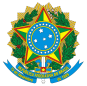 TRIBUNAL REGIONAL FEDERAL DA 1ª REGIÃOPORTARIA PRESI - 38/2021Estabelece a composição do Comitê Orçamentário de Primeiro e deSegundo Graus da Justiça Federal da 1ª Região – Comor1-JF1 e Comor2TRF1, instituídos pela Resolução Presi 19 de 20/05/2016, alterada pela Resolução Presi 27 de 04/07/2016, para o biênio 2020-2022.O PRESIDENTE DO TRIBUNAL REGIONAL FEDERAL DA PRIMEIRAREGIÃO no uso de suas atribuições legais e regimentais e tendo em vista o que consta nos autos do Processo Administrativo Eletrônico PAe-SEI 0000521-11.2015.4.01.8000 ,CONSIDERANDO:a)  a Resolução Presi 19 de 20/05/2016, alterada pela Resolução Presi 27 de 04/07/2016,que institui os comitês orçamentários de primeiro e de segundo grau da Justiça Federal da 1ª Região;a Resolução Presi 9 de 5/02/2015, que instituiu o Comitê Gestor Regional da 1ªRegião de Atenção Prioritária ao Primeiro Grau de Jurisdição - CGR-Priori;o processo eletivo para preenchimento de vaga de membro titular e suplente do Comitê Gestor Regional de Atenção Prioritária ao Primeiro Grau de Jurisdição CGR-Priori, realizado no mês de setembro/2020;a atual composição do CGR-Priori, estabelecida pela Portaria Presi 11742692, de23 de novembro de 2020, alterada pela Portaria Presi 11847269;f) as respostas positivas de juízes federais e servidores aos Ofícios Presi 11583492 e11583541 e aos Ofícios Diges 11583631 e 11583693, sobre o interesse em integrar o Comor1-JF1;g) as indicações da Associação dos Juízes Federais da 1ª Região - Ajufer, de juiz federalpara compor o Comor1-JF1 e o CGR-Priori e de desembargador federal para compor o Comor2-TRF1;f) a indicação da Associação dos Servidores da Justiça Federal da 1ª Região - Assejufe, de servidor para compor o Comor2-TRF1 e de  servidor para compor o CGR-Priori,RESOLVE:Art. 1º DESIGNAR, além dos titulares dos cargos enumerados no art. 3º da Resolução Presi 19/2016, alterada pela Resolução Presi 27/2016, para o biênio 2020-2022, os membros para composição do Comitê Orçamentário de Segundo Grau da Justiça Federal da 1ª Região – Comor2TRF1, nos termos dos incisos I e II do §1º do art. 3º, da mencionada Resolução, na forma que se segue:– Desembargador Federal Carlos Brandão, representante da Associação dos JuízesFederais da 1ª Região – Ajufer;– Silvanildo Faria do Nascimento – titular e Carmelita Henrique Moreira – suplente,representantes da Associação dos Servidores da Justiça Federal da 1ª Região – Assejufe/DF.§ 1º O Comor2-TRF1 é presidido pelo presidente do Tribunal.§ 2º Nas ausências e impedimentos do presidente do Tribunal, a coordenação do Comor2-TRF1 compete ao diretor-geral da Secretaria do Tribunal.§ 3º Atuará como secretário do Comor2-TRF1 o diretor da Secretaria de Planejamento Orçamentário e Financeiro ou servidor da área, por ele indicado.Art. 2º DESIGNAR os membros para composição do Comitê Orçamentário de PrimeiroGrau da Justiça Federal da 1ª Região – Comor1-JF1, instituído pela Resolução Presi 19/2016, alterada pela Resolução Presi 27/2016, para o biênio 2020/2022, nos termos do art. 2º da mencionada Resolução, na forma que se segue: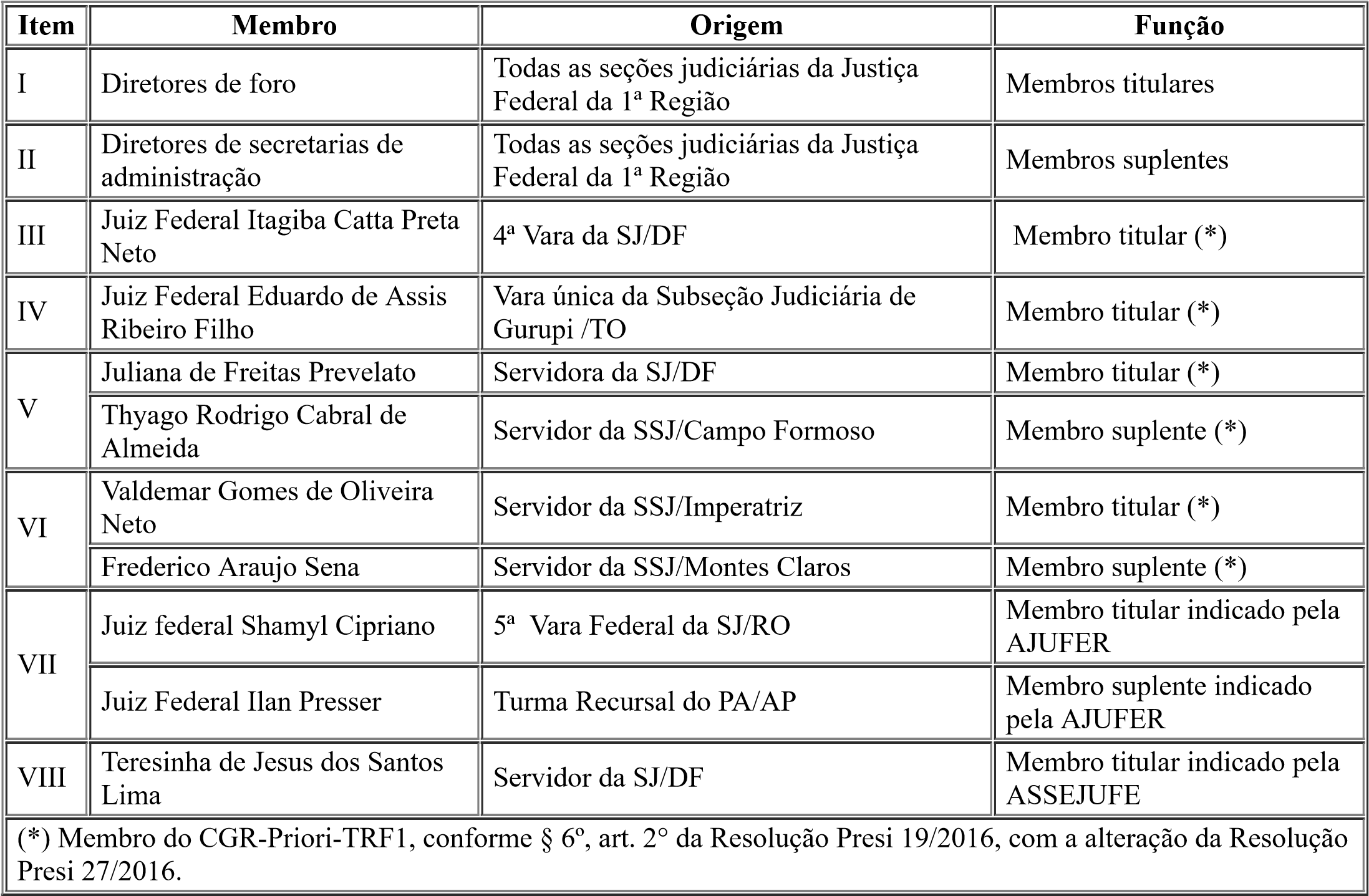 §1º O comitê será presidido por um dos diretores de foro, escolhido mediante eleiçãoentre os membros do comitê, a cada biênio.§2º Os diretores de secretaria de administração das seções judiciárias da Justiça Federalda 1ª Região, serão substituídos nas suas ausências e impedimentos por seus substitutos legais.§3º  O presidente do comitê designará servidor para atuar como secretário,preferencialmente entre servidores da área de orçamento.Art. 3º São atribuições dos comitês orçamentários de primeiro e de segundo grau,conforme disposto no art. 1º da Resolução Presi 19/2016:– auxiliar na captação das necessidades ou demandas;– realizar encontros, preferencialmente no primeiro quadrimestre de cada ano, paradiscutir as necessidades ou demandas, bem como para auxiliar na definição das prioridades, de modo a alinhá-las à possibilidade orçamentária;– auxiliar na elaboração da proposta orçamentária;– auxiliar a execução do orçamento, notadamente por meio do acompanhamento deprojetos, iniciativas e contratações;– auxiliar a Administração nas ações educativas voltadas ao uso racional, eficiente eeficaz dos recursos disponíveis.Art. 4º A Secretaria do Tribunal proporcionará, na medida de suas possibilidades, oapoio ao desempenho das atribuições do Comor1-JF1, mediante prévia solicitação do presidente do Comitê.Art. 5º As reuniões do Comor1-JF1 deverão ser realizados por meio devideoconferências.Art. 6º Esta Portaria entra em vigor na data de sua publicação.Desembargador Federal I'TALO FIORAVANTI SABO MENDES Presidente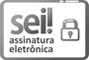 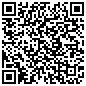 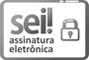 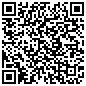 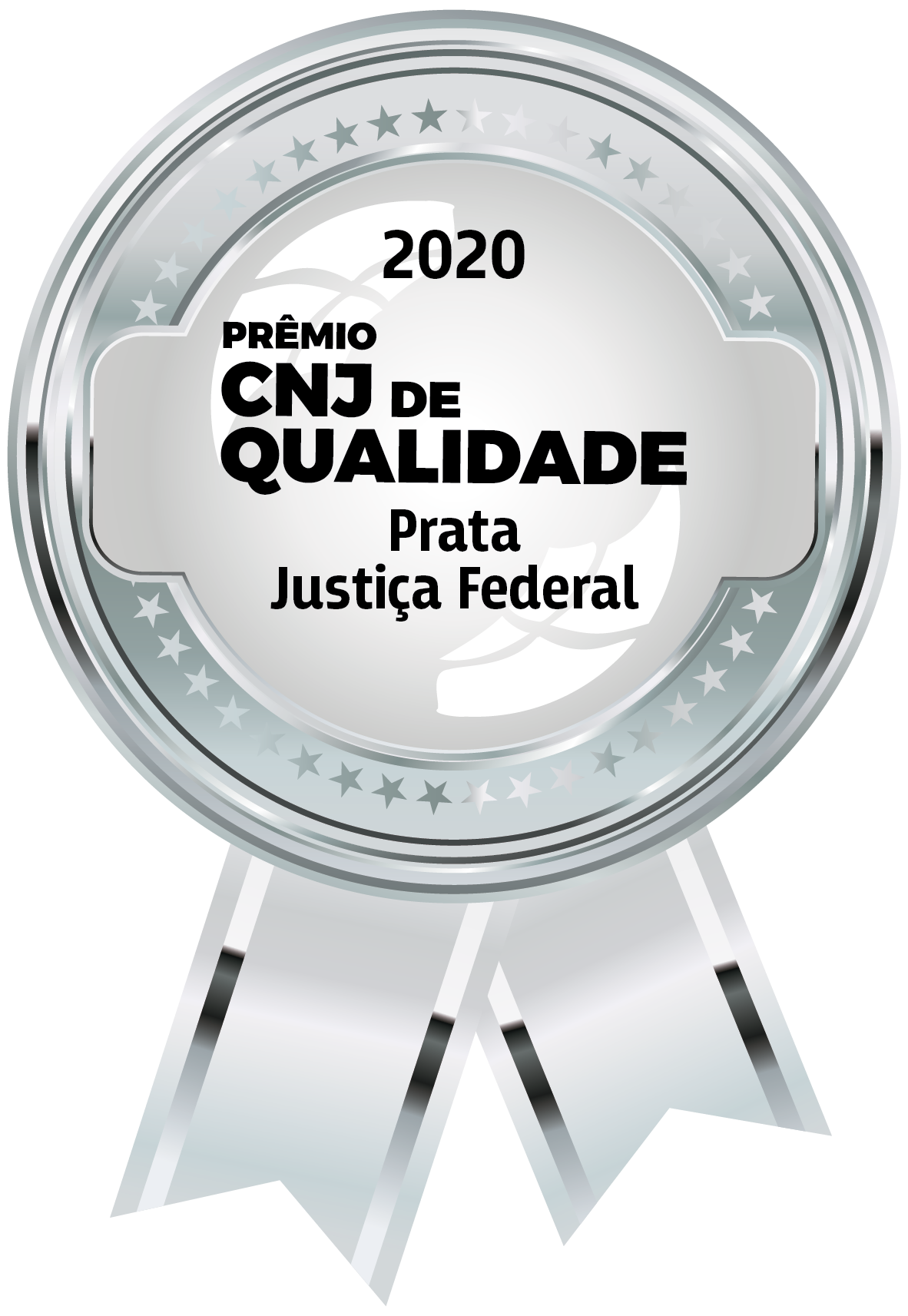 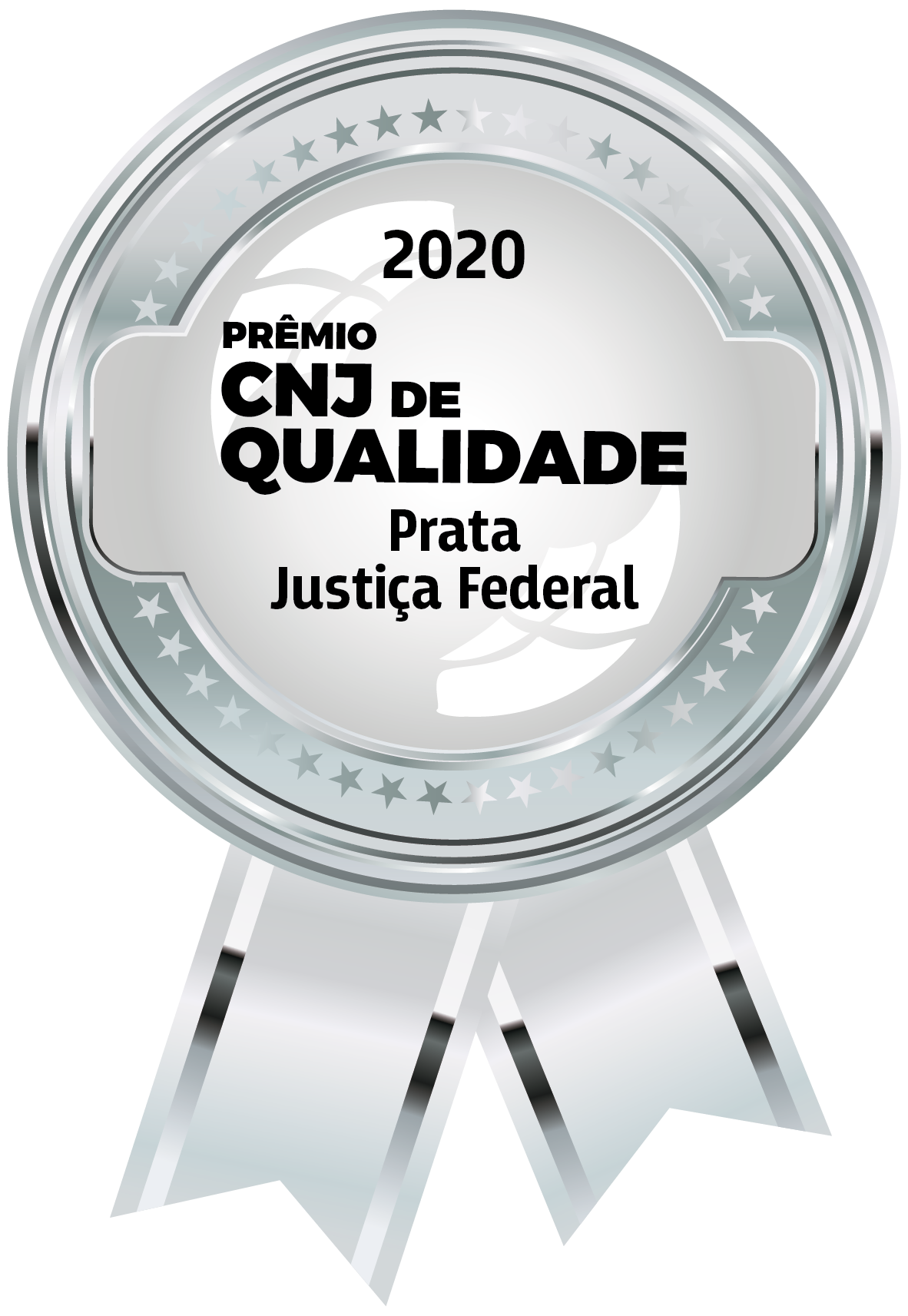 SAU/SUL - Quadra 2, Bloco A, Praça dos Tribunais Superiores - CEP 70070-900 - Brasília - DF - www.trf1.jus.br0000521-11.2015.4.01.8000	12242152v2